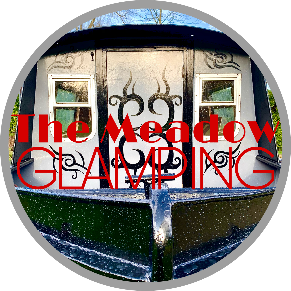 THE MEADOWGlampingwww.themeadowglamping.co.uk On SiteGin/Rum Tasting sessionContact The Firsty Foal Travelling Gin Bar, for a fun evening of tasting, possibly minimum numbers required. www.thefirstyfoal.shopOr you can order beautiful kits for cocktails, gins, boozy hot chocolates, delivered for your arrival at The Meadow.Wine TastingGroups of 6 or more can book a fantastic wine tasting on site, with the independent local wine shop Wine Utopia. With an option to bespoke and have accompanying cheese and nibbles from Wilds hampers. For further details email themeadowglamping@btinternet.com Tarot ReadingsWith the lovely Amanda from Soul Serenity, minimum booking one hour. Amazing insight every time. For further details email themeadowglamping@btinternet.comArt Tuition By our very own local artist Jeremy Drake. Take private tuition or share the expertise between your group, from a couple of hours to a full day.It’s a beautiful setting to inspire even the most reluctant artists! For further details email themeadowglamping@btinternet.comBeauty TreatmentsA new offering for 2023, Lily All Seasons Aesthetics have got a range of treatments that they will provide on site. For further details email themeadowglamping@btinternet.comPrivate Acoustic SetYour own private set performed by local musician Mark, in the grounds of The Meadow, perfect for a gathering round the firepit! Please ask us for details.We are pleased to collaborate with Experience Hampshire, a fantastic local company who can organise a wide variety of events and experiences. Below is a selection of what they offer, alternatively check out their website www.experiencehampshire.uk?referral=N4p1B5d5 for ideas, or contact them to bespoke your activity.Ukulele experienceThis experience is for 6 people and £100 in total, but a bespoke experience for a similar ‘per person’ price for larger groups is available. They will come to TMG with all the equipment needed great for a lakeside ‘jamming’ session!https://experiencehampshire.uk/experience/418?referral=80Vjo6pe   Forest bathingWhilst Soya runs these experiences at various locations locally, she would also come to TMG for this activity. A great experience for a group who have exclusive use and are into nature and mindfulness https://experiencehampshire.uk/experience/10?referral=yPVAkxd3 Off SiteHistorical guided walk of WinchesterThis is great fun! Bryan is a great guide and tells the story of the history of the city in a way that all ages will relate to. You can either join a group, or private walks for smaller groups can be arranged https://experiencehampshire.uk/experience/42?referral=8ZVLgyw2 FishingThere are several fishing experiences to choose from. This one is for fly fishing just north of Winchester (about 25 minutes from TMG). Lake fishing and sea fishing can also be arranged https://experiencehampshire.uk/experience/282?referral=2XV3BowNCycle hire This experience starts and finishes in Shawford (around 25 minutes drive from TMG), alternatively for an additional charge the bikes can be delivered and collected to the site if you prefer. A guide can also be arranged to take you out on a local route for the half day/day https://experiencehampshire.uk/experience/81?referral=qldXGjp0 Vineyard tourThis is a private full day experience including transport and visits to 2 Hampshire vineyards. This experience includes collection from and return to TMG (the one on our website starts and ends in the New Forest). This can also be tailored specifically for you https://experiencehampshire.uk/experience/433?referral=DzdOx0wy 